ชุดคำพูดเพื่อประชาสัมพันธ์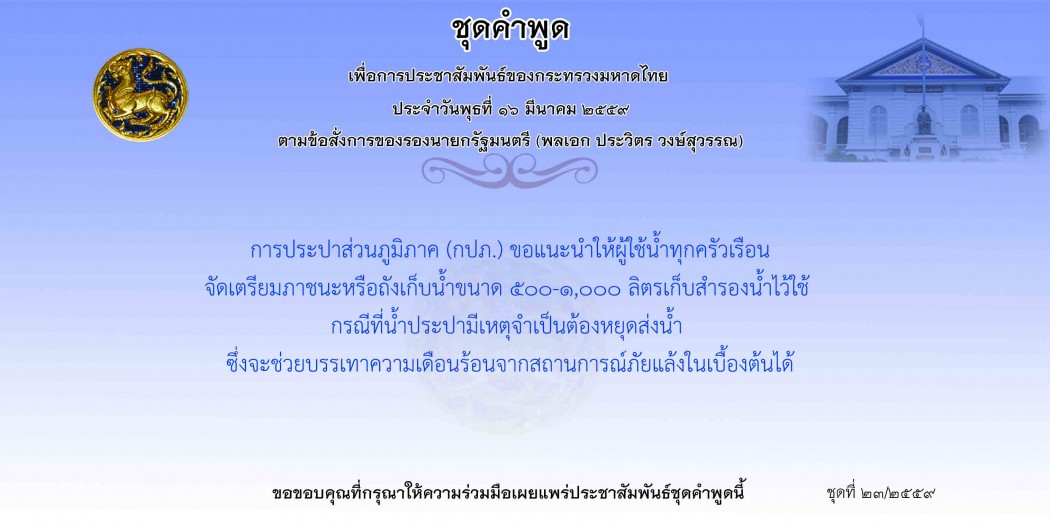 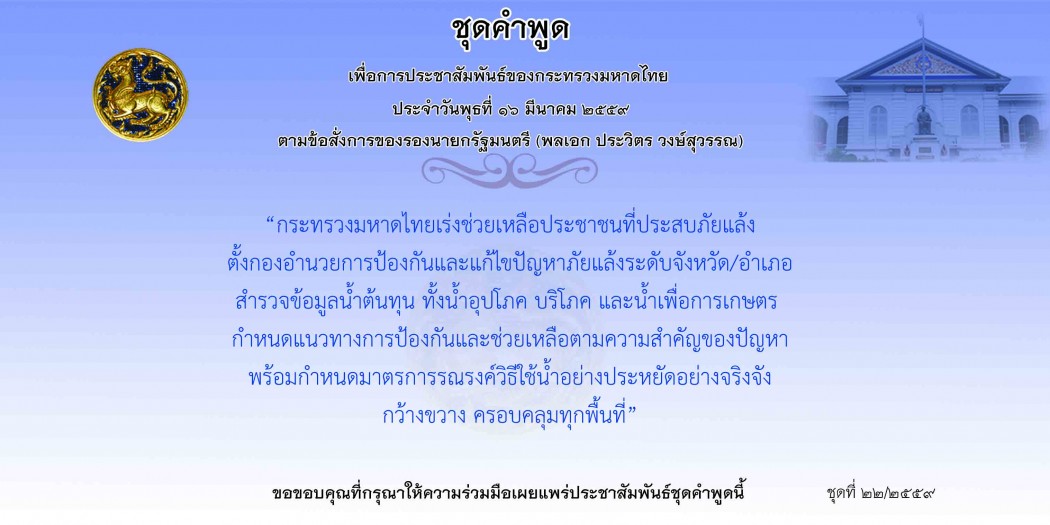 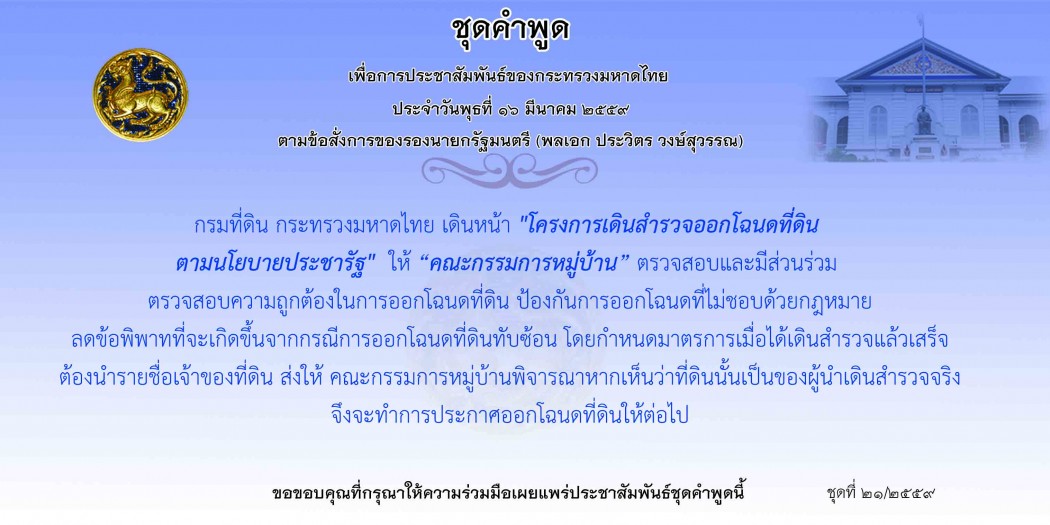 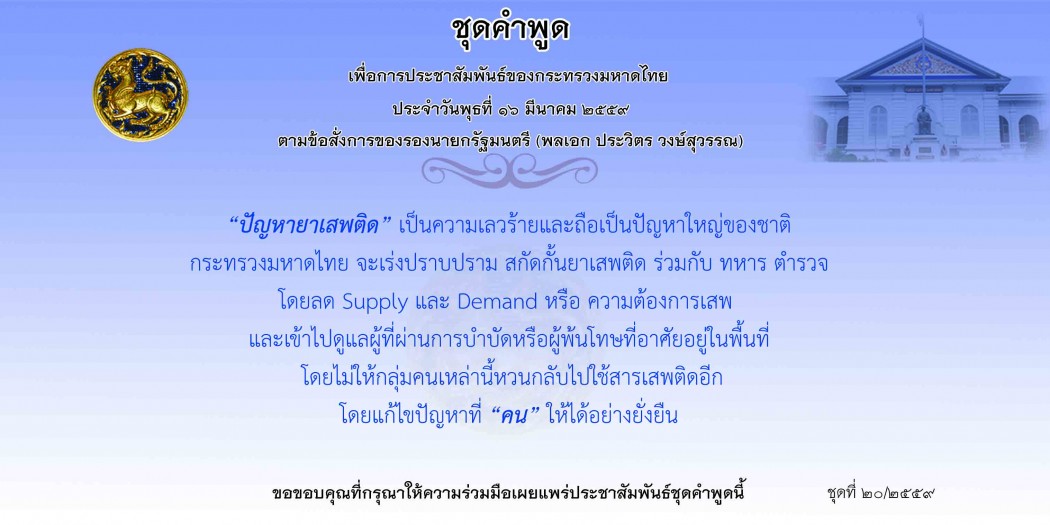 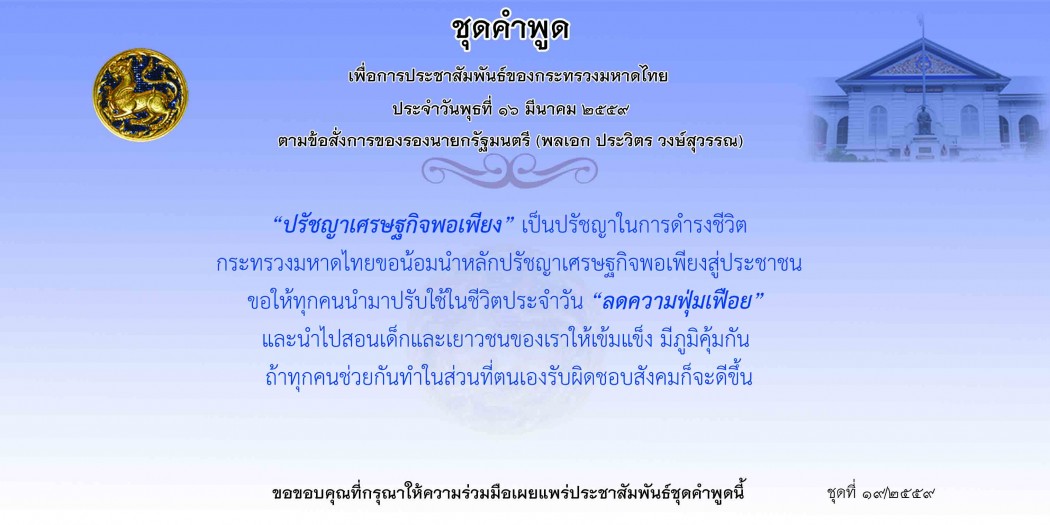 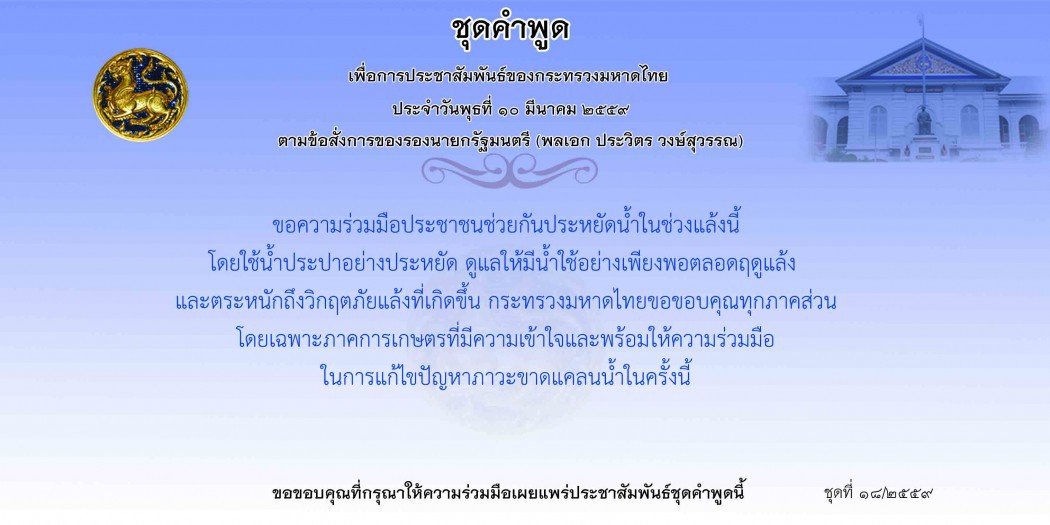 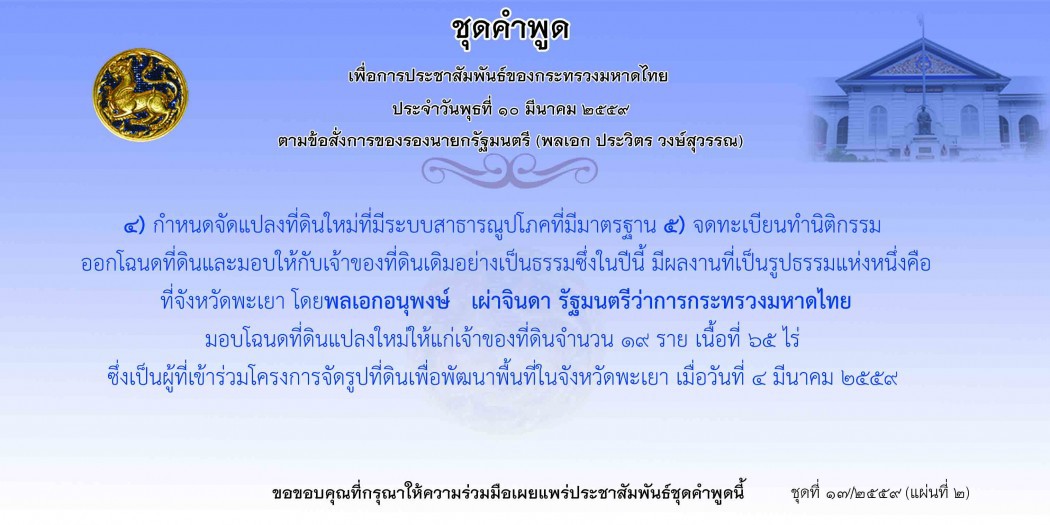 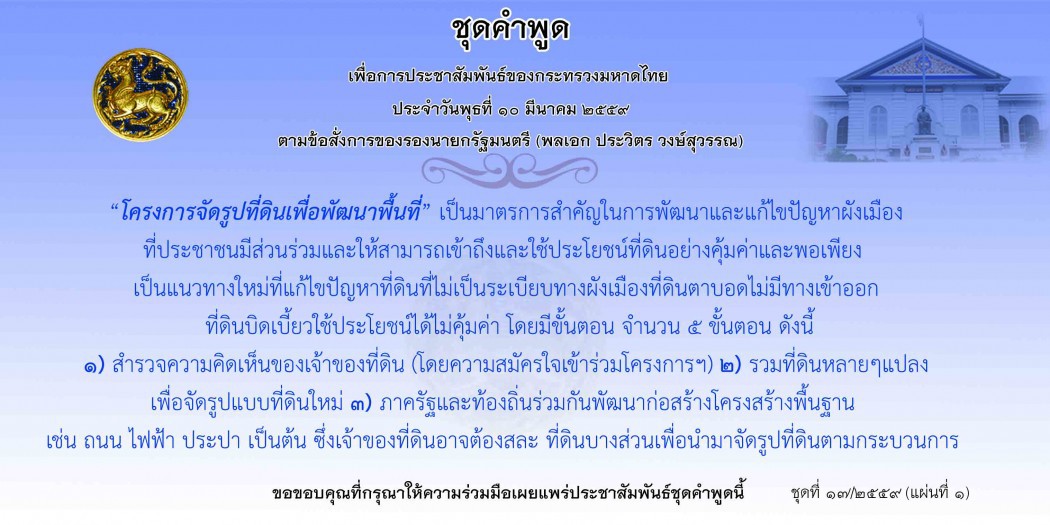 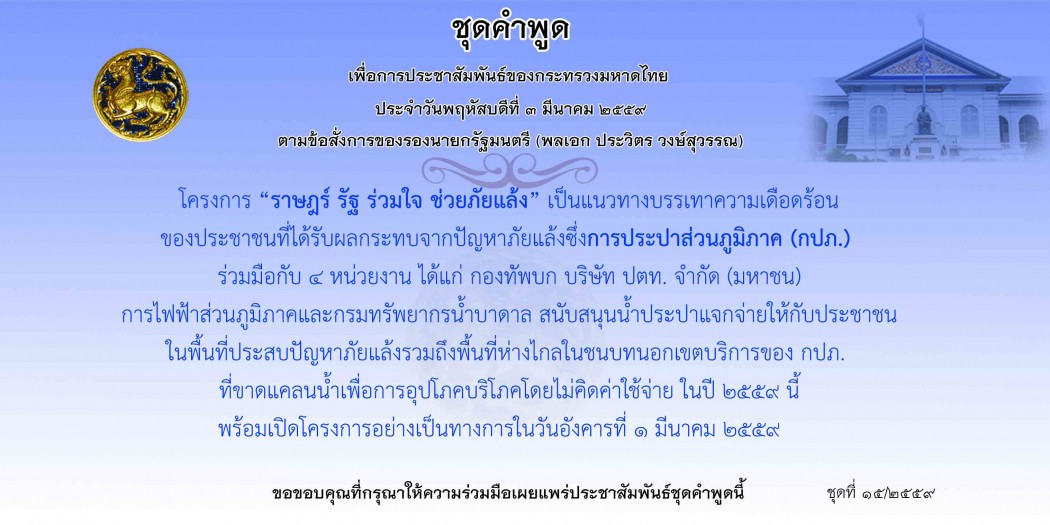 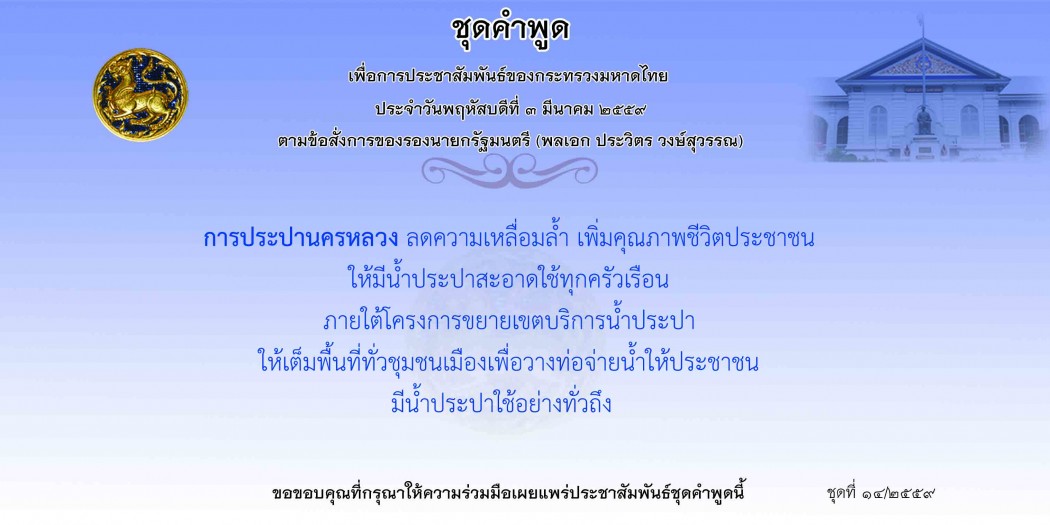 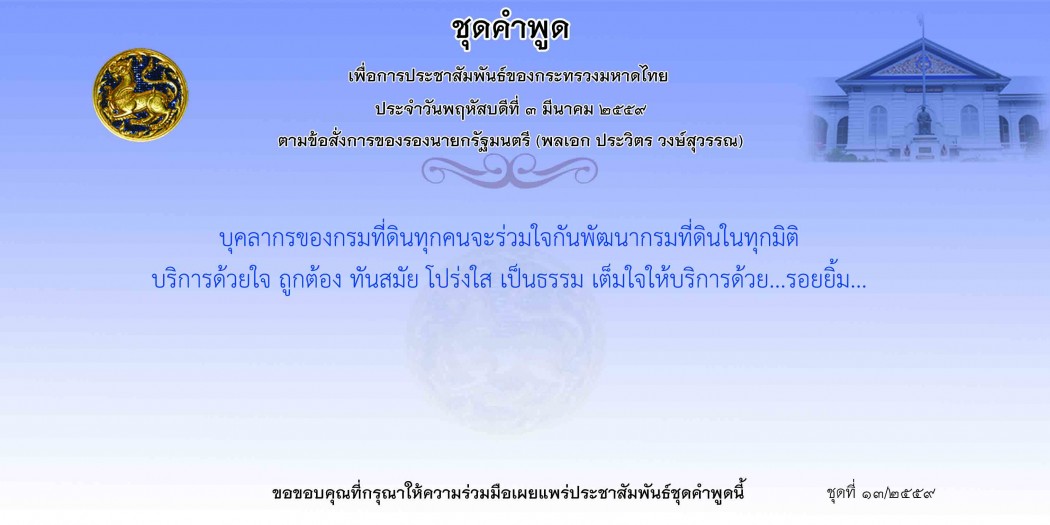 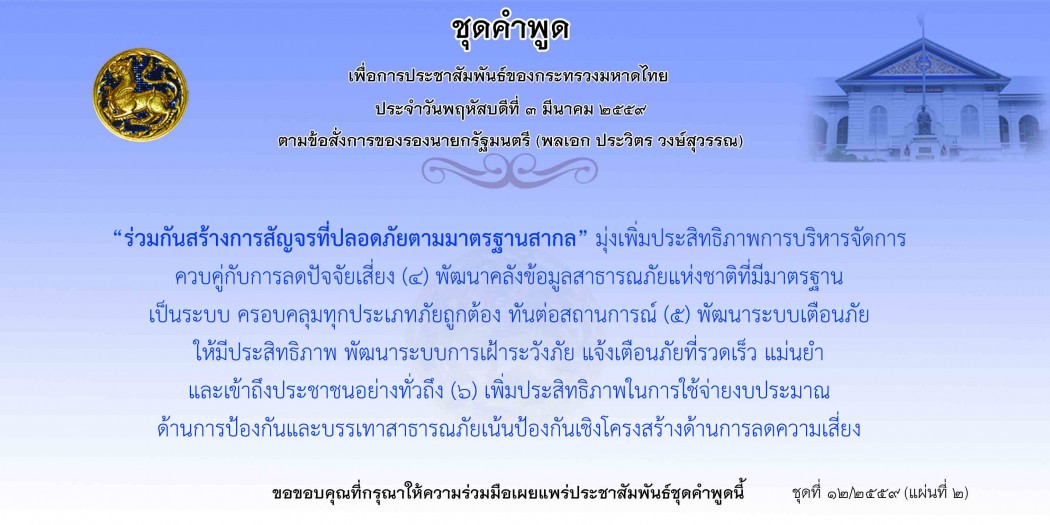 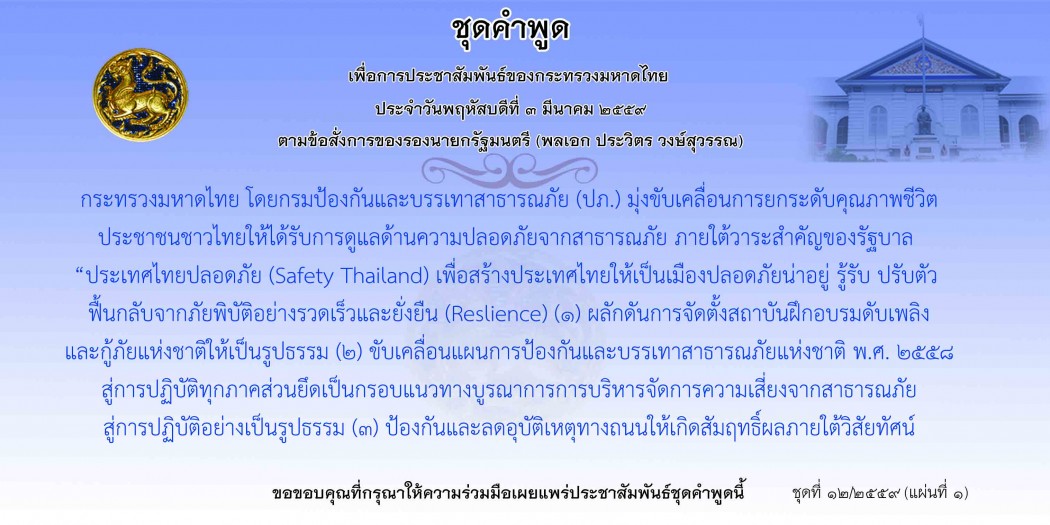 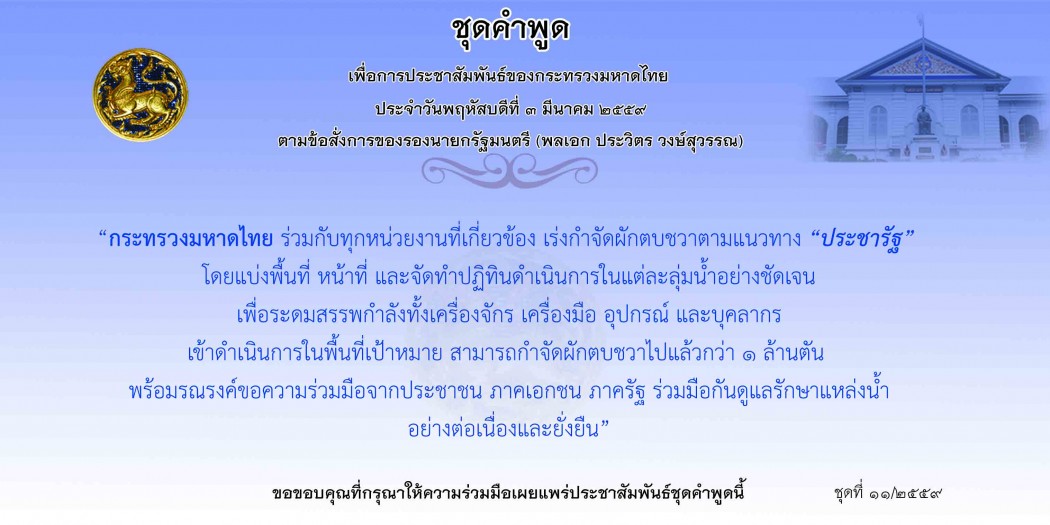 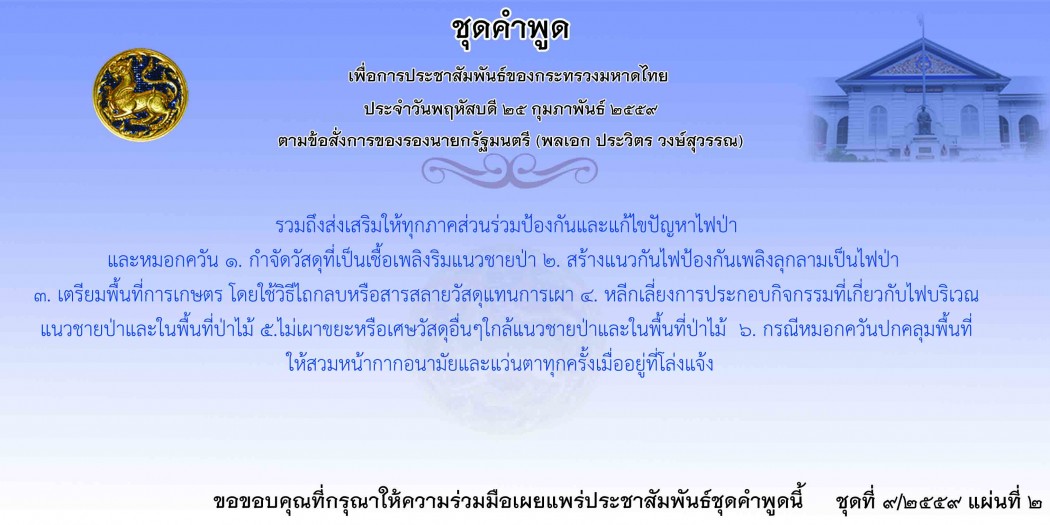 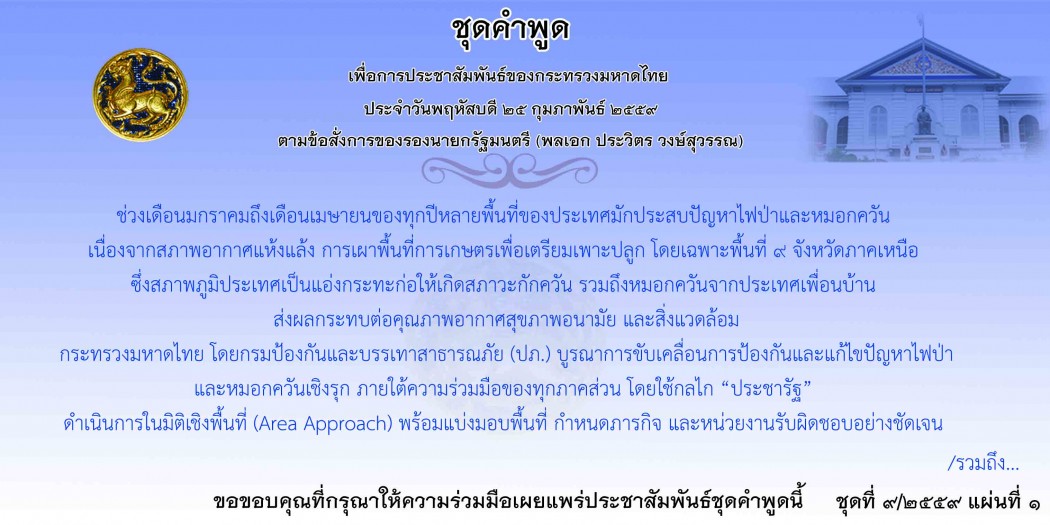 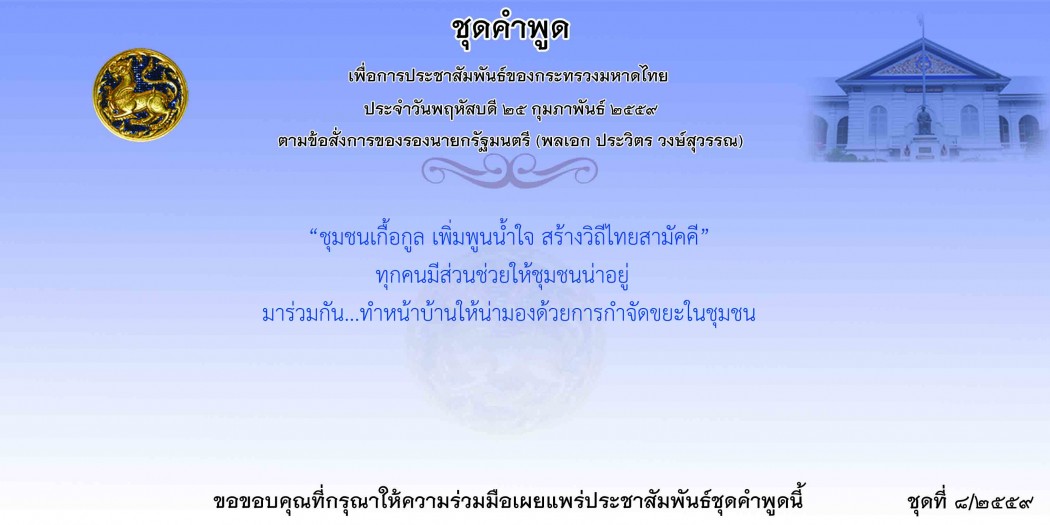 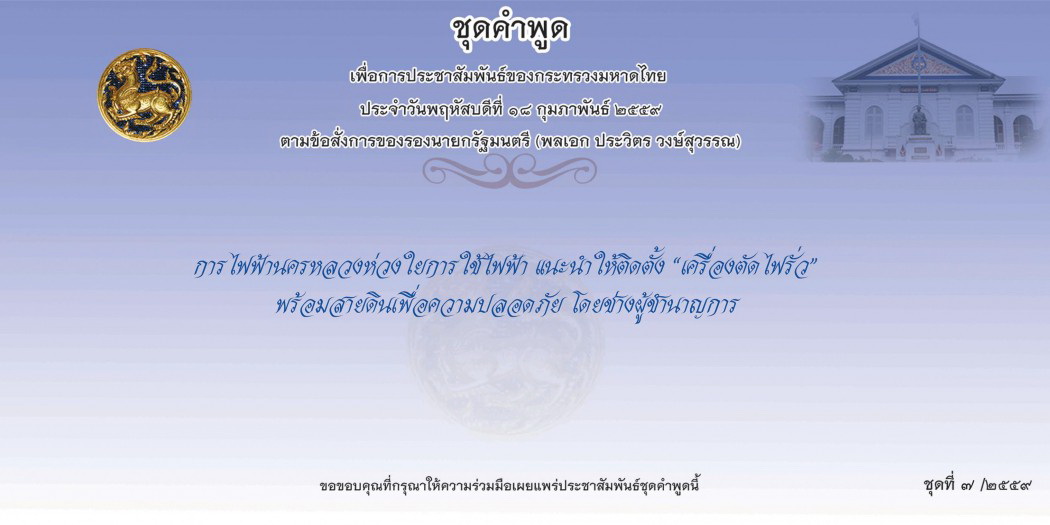 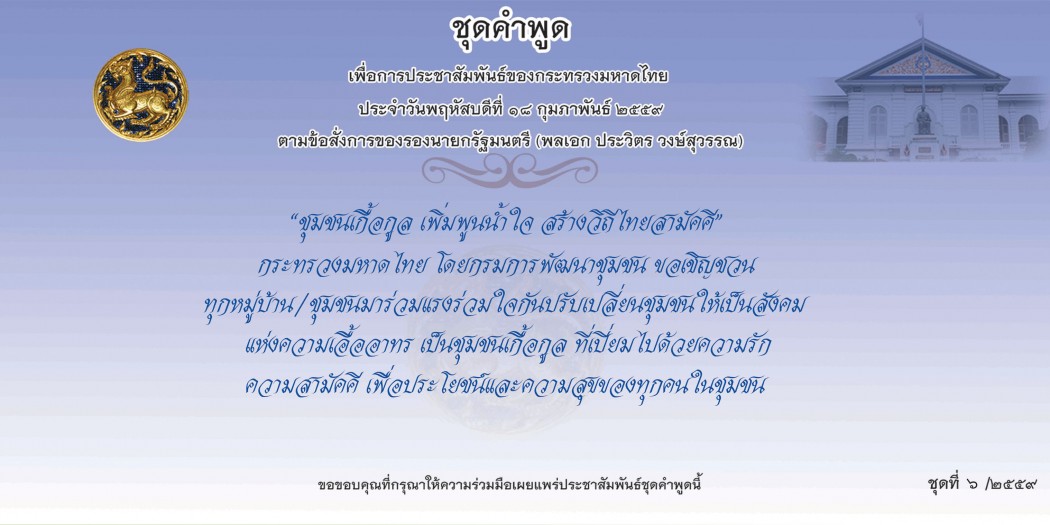 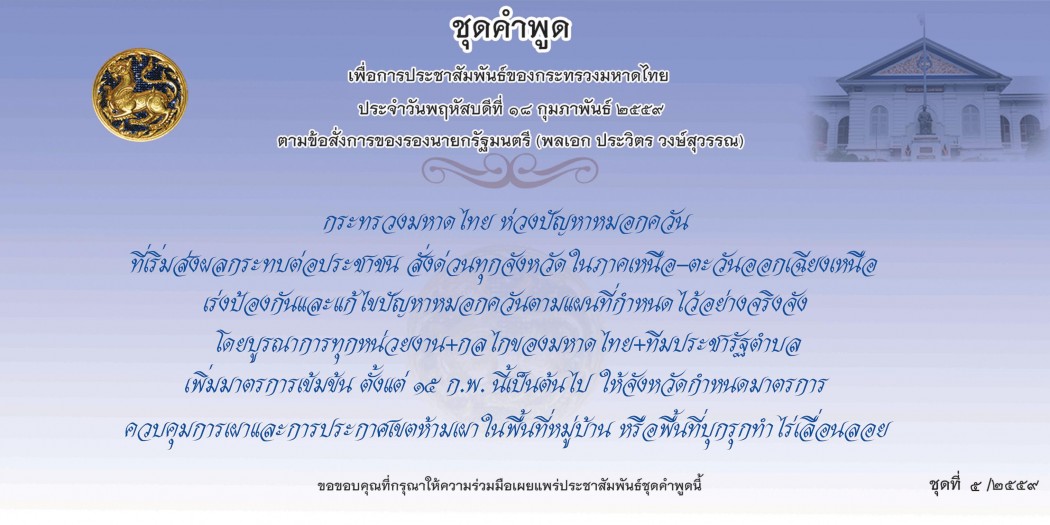 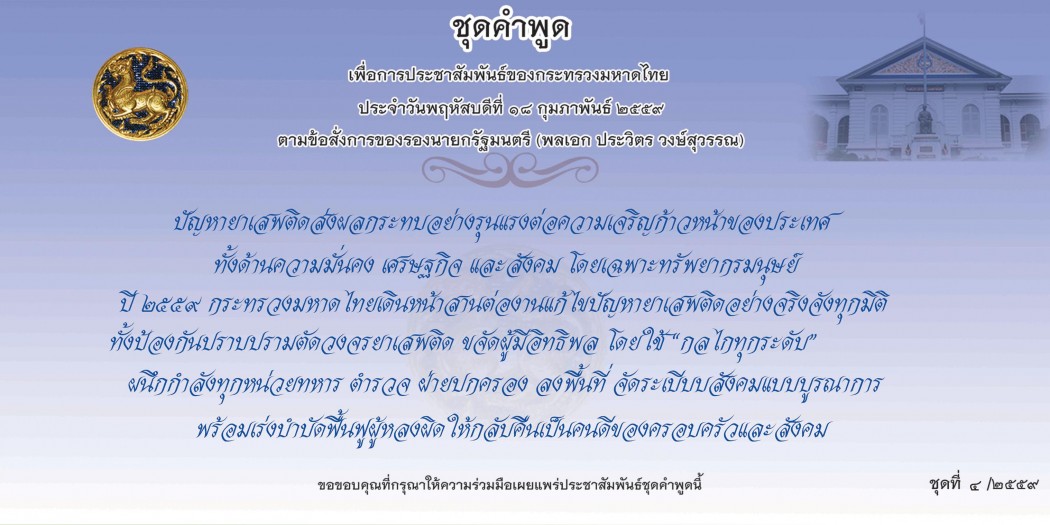 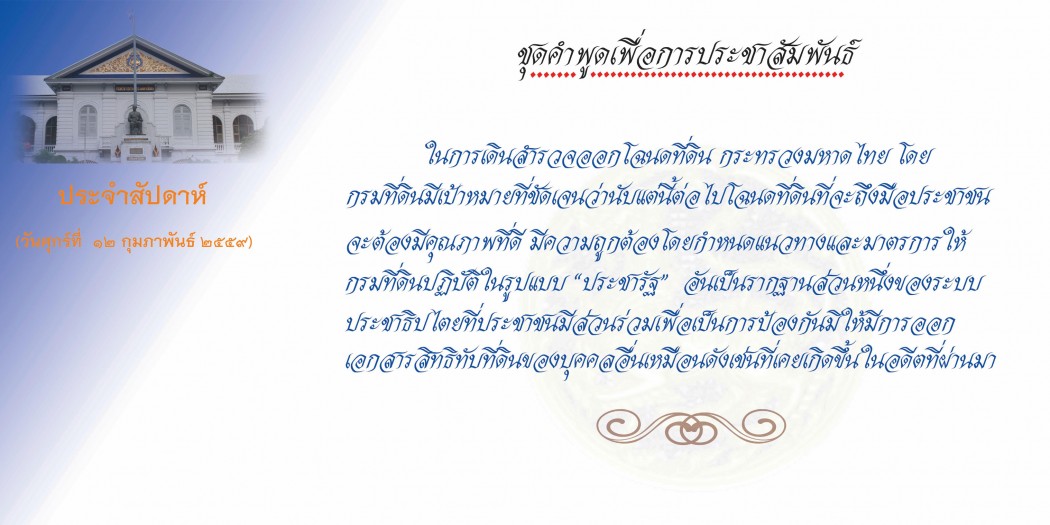 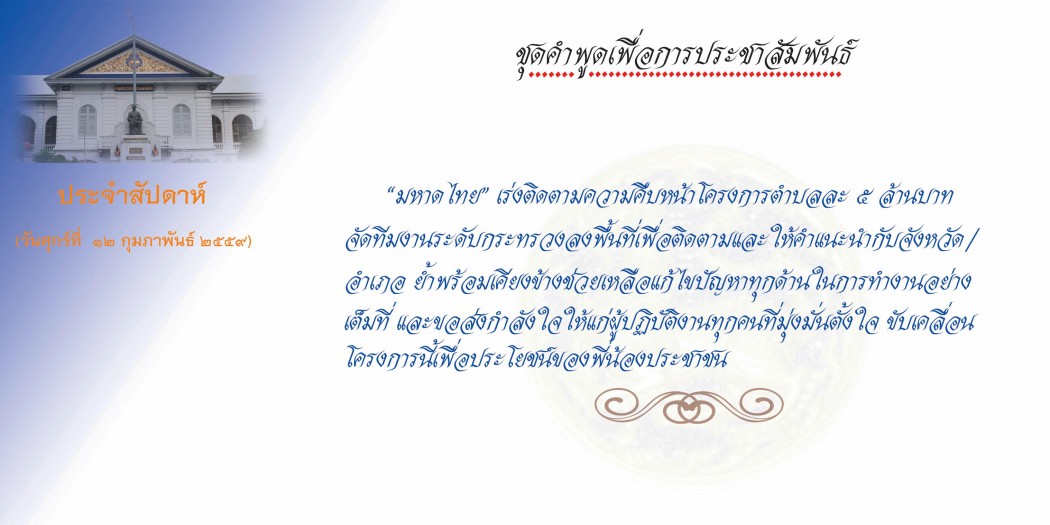 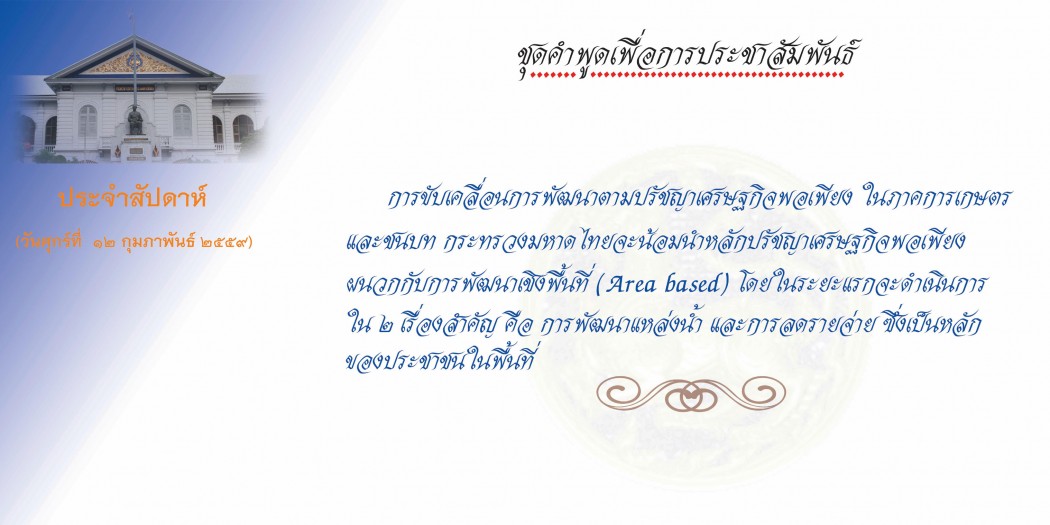 